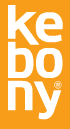 Contact:	John McIsaac		503-481-9621 (West Coast)		john@mcisaacpr.comFOR IMMEDIATE RELEASESCANDINAVIAN MODERN OUTDOOR FURNITURE A HIGHLIGHT OF JACK LONDON SQUAREManufactured by Oslo-Based Vestre Furniture and Fabricated with Kebony Modified Wood, Public Space Features a Large Array of Modern Benches and Seating OSLO, NORWAY – August 19, 2019 – Oakland landmark mixed-use waterfront area Jack London Square now features an array of modern outdoor benches and other seating manufactured by Oslo, Norway-based Vestre and fabricated from Kebony modified wood.The waterfront park project, designed by Oakland-based landscape architects EinwillerKuehl, utilizes dozens of pieces of outdoor furniture by Vestre, fabricated with powder-coated galvanized steel and Kebony Clear Decking. Vestre’s Bloc sunbenches and chairs, and Stoop benches are situated throughout the project, which provides the public easy access to the Oakland/Alameda estuary.Located in Oakland along the Oakland/Alameda estuary, Jack London Square is Oakland’s only publicly accessible mixed-use waterfront area and a well-known landmark since the mid-1800s. With its rich history as the heart of Oakland’s Port operations, Jack London Square is a historic working waterfront and is one of the Bay Area’s premier recreational, dining and commercial districts, offering a vibrant hub for outdoor recreation, events and the latest dining and entertainment optionsVestre’s products are produced in Norway and Sweden using top-quality materials, enabling them to be used problem-free for many years. A third-generation, family-owned company, Vestre’s head office is located in Oslo.About KebonyKebony is a high quality, sustainable wood that doesn’t require any maintenance besides basic cleaning. Kebony has proven qualities for a wide range of areas, and is often the preferred material for patios and exterior cladding. The Kebony Technology® is a patented and environmentally friendly wood treatment process originally developed in Norway. This process uses a bio-based fluid to improve the qualities and characteristics of the wood. The cell structure is permanently altered, providing the wood with the abilities and deep tan resembling tropical hard wood.  The company's global headquarters is based in Oslo, Norway, with its production facility in Skien, South of Oslo. The Kebony USA team is located in St. Clair, Michigan, with local representation both on the East and West Coasts. Kebony has received numerous awards for its environmentally friendly technology and innovation, including its naming as a World Economic Forum Technology Pioneer and a Global Cleantech 100 company. Kebony has been embraced by leading architects, designers and developers, which are served through a global sales and distribution network.###